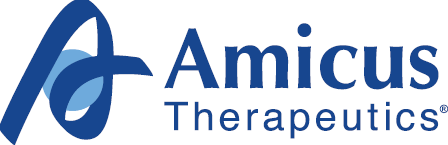 Amicus Investigator-Initiated ProgramBy applying for support of an Investigator Initiated Program, you agree that the personal data submitted by you and collected by Amicus may be processed for conducting and facilitating any interactions between you and Amicus in connection with your enquiry about research related funding and any related interactions, in each case in accordance with the GDPR and all other applicable laws (the “Purposes”).In order to carry out the aforementioned Purposes your personal information may be disclosed to Amicus’ authorized personnel within Amicus’ affiliates, who may be located outside of your home country, including to the U.S. or to other non-EEA countries. Your data will be processed in accordance with Amicus’ Global Privacy Policy, but you will have the right to access, rectify, or erase your personal data that is being processed by Amicus at any time. You may also withdraw your consent, following which Amicus will no longer be able to communicate or otherwise interact with you, whether for the Purpose or otherwise.To exercise these rights, or if you have concerns about Amicus’ processing of your personal data, please address these to: dataprivacyofficer@amicusrx.com.Amicus’ receipt of the IP Concept Form does not and will not constitute a legally binding agreement or commitment to enter into an agreement.Amicus Investigator Initiated ProgramReview Committee (IIP-RC)IIP Concept FormAll fields are required, incomplete forms will not be reviewed.  If a field is not applicable, please mark it with ‘N/A’.Amicus Investigator Initiated ProgramReview Committee (IIP-RC)IIP Concept FormAll fields are required, incomplete forms will not be reviewed.  If a field is not applicable, please mark it with ‘N/A’.Proposed Study TitleProposed Study TitleStudy Title:Request Date:Principal Investigator Contact InformationPrincipal Investigator Contact InformationName: Title:Address 1Address 2City, ST, ZipPhone/Fax:E-mail:Institution Contact InformationInstitution Contact InformationName: Address 1Address 2City, ST, ZipPhone/Fax:websiteContracting Information (if applicable)Contracting Information (if applicable)Name: Phone/Fax:E-mail:Study InformationStudy InformationIndicationPhase:Number of Subjects:Background and RationaleProvide background on unanswered question(s) the study is attempting to answer (do not exceed one page).Background and RationaleProvide background on unanswered question(s) the study is attempting to answer (do not exceed one page).Study DesignProvide a concise study design overview stating the type of experimental design, the hypotheses, and objectives.  List the objectives to correspond directly with the listed hypotheses.Study DesignProvide a concise study design overview stating the type of experimental design, the hypotheses, and objectives.  List the objectives to correspond directly with the listed hypotheses.TreatmentList the clinical dosage/dosage form, route, and dose regimen, if applicable.  If treatment is not part of the study, please indicate ‘N/A’.TreatmentList the clinical dosage/dosage form, route, and dose regimen, if applicable.  If treatment is not part of the study, please indicate ‘N/A’.Statistical PlansInclude a simple description of how you plan to analyze the study data.  Provide a justification for clinical sample size and primary hypothesis testing.Statistical PlansInclude a simple description of how you plan to analyze the study data.  Provide a justification for clinical sample size and primary hypothesis testing.Budget SummaryPlease be sure to complete all budget questions.In general, Amicus limits indirect costs (overhead) to 30%.  In some circumstances Amicus may agree to a higher rate.   If your institution has a rate of greater than 30%, please provide a letter from your institution specifying the higher rate.  Budget SummaryPlease be sure to complete all budget questions.In general, Amicus limits indirect costs (overhead) to 30%.  In some circumstances Amicus may agree to a higher rate.   If your institution has a rate of greater than 30%, please provide a letter from your institution specifying the higher rate.  Total Amount Requested:(Include overhead)Please also add additional detail- Lab costs, Personnel costs, etc.Additional sources of support required? (Yes/No)Please be specific. Drugs supply, Assay support, etc.Timelines and Study PlansTimelines and Study PlansStudy Start Date:Study End Date:Number of Subjects:Enrollment Period in Months:Publication PlanPublication PlanWhere are you planning to submit for publication? (journals, etc.)Are you planning to present your data at a scientific meeting?  If yes, list the name and the location of the meeting.  Please list your target date for submission of publication.Drug Supply InformationDrug Supply InformationDrug Supplies Required (Yes/No)?  Additional Sources of Drug Supply (Yes/No).  If Yes, please specifyPlease respond. A) Are you requesting funding from any source other than Amicus?  B) Has any portion of the protocol been initiated?  Please do not begin the IIP until the protocol is fully approved and the research agreement has been executed. C) Have you ever been debarred, excluded, or otherwise restricted from research funding from any regulatory agency?A)B)C)